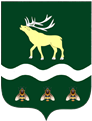 АДМИНИСТРАЦИЯЯКОВЛЕВСКОГО МУНИЦИПАЛЬНОГО РАЙОНА ПРИМОРСКОГО КРАЯПОСТАНОВЛЕНИЕО  пункте временного размещения населения  пострадавшего в чрезвычайных ситуациях на территории Яковлевского муниципального района В соответствии со статьей 11 Федерального закона от 21.12.1994 № 68-ФЗ «О защите населения и территорий от чрезвычайных ситуаций природного и техногенного характера», статьей 15 Федерального закона от 06.10.2003 № 131-ФЗ «Об общих принципах организации местного самоуправления в Российской Федерации», с учетом методических рекомендаций по организации первоочередного жизнеобеспечения населения в чрезвычайных ситуациях и работы пунктов временного размещения пострадавшего населения (утверждённых МЧС России 20.08.2020 N 2-4-71-18-11), руководствуясь Уставом Яковлевского муниципального района, в целях организации приема и размещения эвакуируемого населения в условиях возникновения на территории Яковлевского муниципального района чрезвычайных ситуаций (далее ЧС) природного, техногенного и террористического характера, Администрация Яковлевского муниципального районаПОСТАНОВЛЯЕТ: Определить пунктом временного размещения (далее ПВР) граждан эвакуируемых в результате ЧС на территории Яковлевского муниципального района здание муниципального бюджетного образовательного учреждения дополнительного образования детей «Детский оздоровительно-образовательный спортивный центр» по адресу: с. Яковлевка, ул. Советская, 122а.  Утвердить Положение о пункте временного размещения (прилагается). Назначить начальником ПВР директора муниципального бюджетного учреждения дополнительного образования «Детский оздоровительно- образовательный спортивный центр» с. Яковлевка (далее - МБУ ДО ДООСЦ) Шпартова А.Н. Руководителю МБУ ДО ДООСЦ, на базе которого создается ПВР:   Приказом по организации назначить администрацию ПВР;   Разработать документы, регламентирующие деятельность и организацию работы ПВР в течение месяца с момента утверждения данного постановления, с последующей их корректировкой по состоянию на  01 января текущего года;Отделу ГОЧС Администрации Яковлевского муниципального района (Бобов А.Н.) оказывать необходимую методическую помощь руководству ПВР в разработке документации и организации его работы.При развертывании ПВР:  Рекомендовать главному врачу краевого государственного учреждения здравоохранения «Арсеньевская ГБ» (Аплюшкина Л,Г.) спланировать организацию комплекса мероприятий в ПВР по медицинскому обеспечению пострадавшего населения, обеспечить ПВР необходимым набором медицинских средств для оказания первой помощи, закрепить медицинского работника за ПВР с круглосуточным дежурством персонала;  Отделу экономического развития Администрации  Яковлевского муниципального района (Шамрай Ю.С.) организовать питание в ПВР для населения, эвакуируемого из зон чрезвычайных ситуаций;  Рекомендовать начальнику отдела полиции № 12 МО МВД РФ «Арсеньевский» (Воробей О.В.) спланировать организацию охраны общественного порядка и безопасности в районе размещения пострадавшего населения, закрепить сотрудников за ПВР с организацией круглосуточного дежурства.И.о. заместителя главы Администрации Яковлевского муниципального района – председателю эвакуационной комиссии (Шилову С.А.), организовать выделение автотранспорта для обеспечения доставки населения в ПВР, а также контроль за материально –техническим обеспечением ПВР в ходе его работы.Руководителю аппарата (Сомовой О.В.) разместить настоящее постановление на официальном сайте Администрации Яковлевского муниципального района. Контроль исполнения настоящего постановления оставляю за собой.от11.04.2023с. Яковлевка№     168-паГлава района - глава АдминистрацииЯковлевского муниципального района         А.А. Коренчук